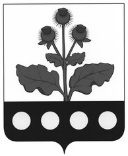 СОВЕТ НАРОДНЫХ ДЕПУТАТОВ ИСТОБИНСКОГО СЕЛЬСКОГО ПОСЕЛЕНИЯ РЕПЬЁВСКОГО МУНИЦИПАЛЬНОГО РАЙОНА ВОРОНЕЖСКОЙ ОБЛАСТИРЕШЕНИЕ«31» июля 2023 г. № 72с. ИстобноеВ соответствии с Федеральным законом от 06.10.2003 №131-ФЗ «Об общих принципах организации местного самоуправления в Российской Федерации», рассмотрев протест Воронежской межрайонной природоохранной прокуратуры от 31.05.2023 №2-1-2023 Совет народных депутатов Истобинского сельского поселения Репьёвского муниципального района Воронежской области решил:1. Внести в решение Совета народных депутатов Истобинского сельского поселения Репьёвского муниципального района Воронежской области от 29.05.2012 №79 «Об утверждении Правил благоустройства Истобинского сельского поселения» (далее – Решение) следующее изменение:1.1. Часть 3.5. раздела 3 главы II Правил благоустройства Истобинского сельского поселения, утвержденных Решением, дополнить пунктом 3.5.16 следующего содержания:«3.5.16. При выгуле домашнего животного, за исключением собаки-проводника, сопровождающей инвалида по зрению:- не обеспечивать уборку продуктов жизнедеятельности животного в местах и на территориях общего пользования;- допускать выгул животного вне мест, разрешенных решением органа местного самоуправления для выгула животных.».2. Решение вступает в силу после его официального обнародования.3. Контроль за исполнением решения оставляю за собой.О внесении изменения в решение Совета народных депутатов Истобинского сельского поселения Репьёвского муниципального района Воронежской области от 29.05.2012 г. № 79 «Об утверждении Правил благоустройства Истобинского сельского поселения»Глава сельского поселенияВ.И. Аристова